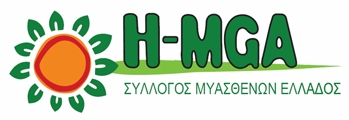 Ο Σύλλογος Μυασθενών σας προσκαλείνα συμμετέχετε στις εκδηλώσεις και τις δράσεις του.Στα πλαίσια της Πανευρωπαϊκής Εβδομάδας Μυασθένειας 2015 (τελευταία εβδομάδα Φεβρουαρίου) καθώς και της Παγκόσμιας Ημέρας Σπανίων Παθήσεων 2015 (τελευταία ημέρα Φεβρουαρίου),ο Σύλλογος Μυασθενών :διοργανώνει εκδήλωση ενημέρωσης και ευαισθητοποίησης της κοινής γνώμης για τη Μυασθένεια Gravis, την Τρίτη 24 Φεβρουαρίου 2015 από τις 16.00 – 18.00 στον πεζόδρομο της πλατείας Κοραή (στάση Μετρό Πανεπιστήμιο).συμμετέχει στην συμβολική αθλητική εκδήλωση με αγώνα σκυταλοδρομίας, την Κυριακή 22 Φεβρουαρίου 2015 και ώρα 12.00 στο γήπεδο του ΜΕΤΣ, μια πρωτοβουλία της ένωσης γονέων και φίλων ατόμων με σύνδρομο Rett «Άγγελοι Γής».συμμετέχει στην εκδήλωση της ΠΕΣΠΑ, στις 28 Φεβρουαρίου 2015 στο Ίδρυμα Ευγενίδου.Το ΔΣ του H-MGA